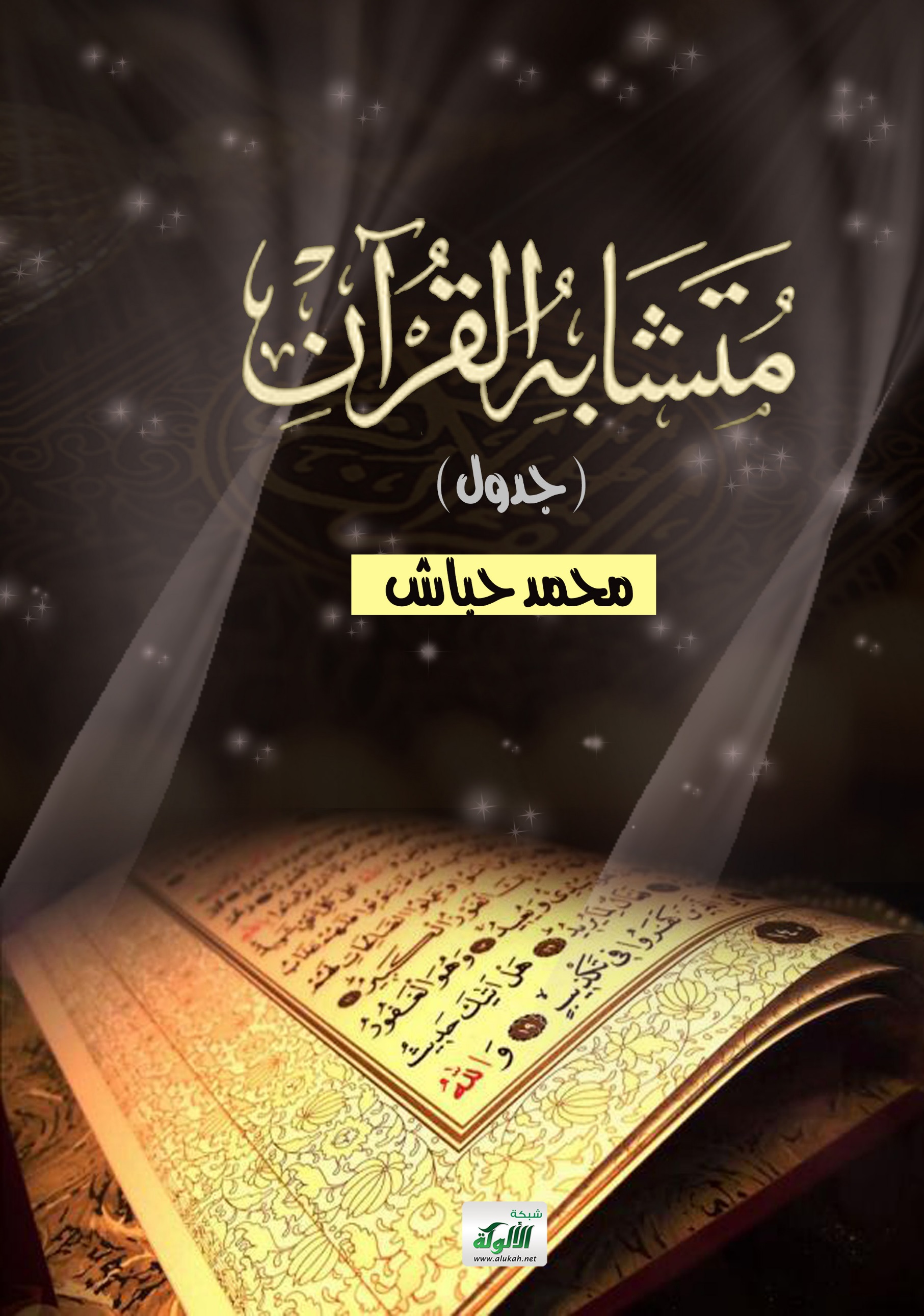 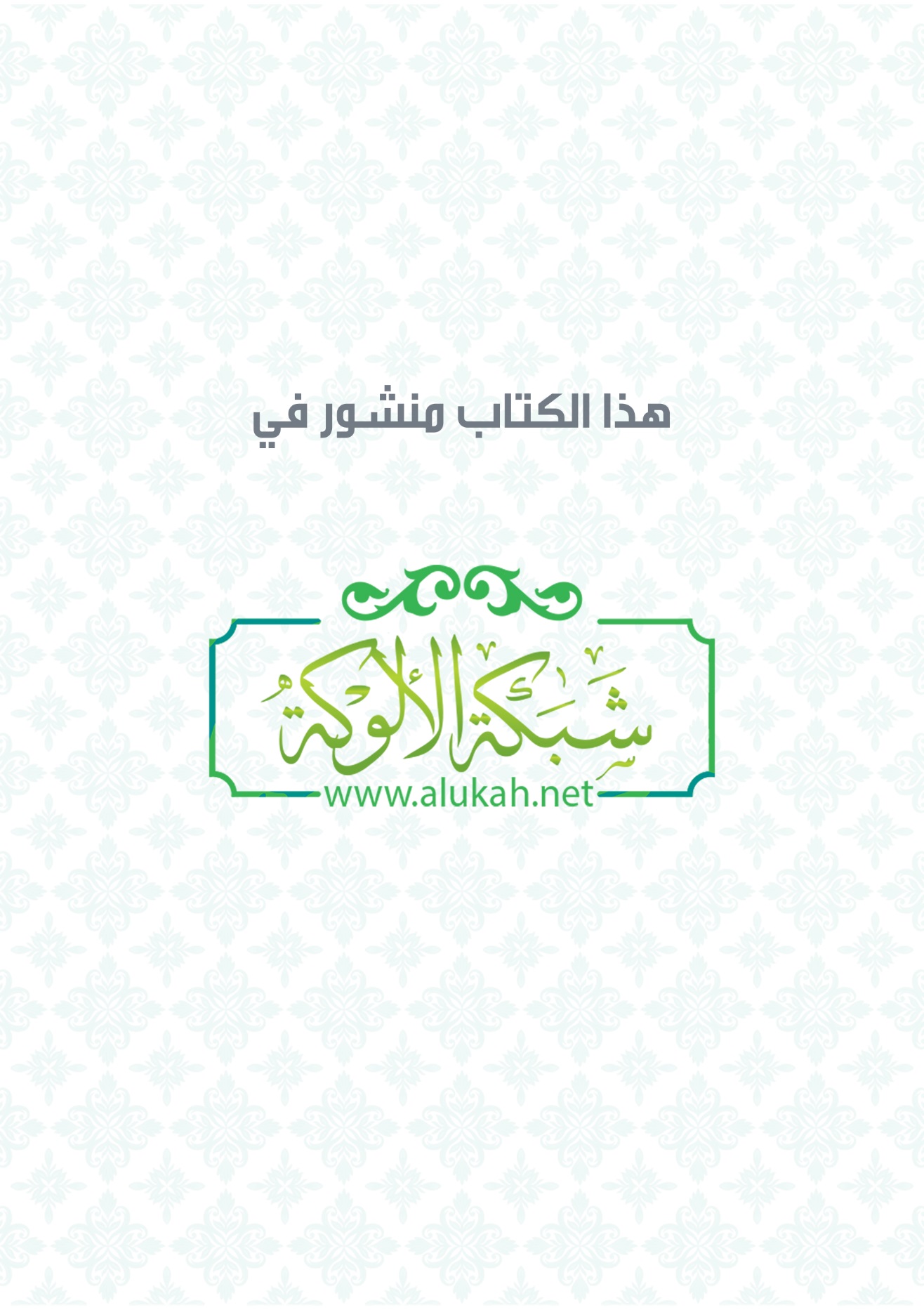 متشابه القرآنبسم الله الرحمن الرحيمتيسيرًا على حَفَظَةِ كتاب الله عز وجل، وضعت جداولَ أذكر فيها معظم الآيات المتشابهات التي تكرَّرت فِي القرآن، ولكن وقع في بعضها زيادة أو نقصان، أو تقديم أو تأخير، أو إبدالُ حرفٍ مكان حرف، أو غير ذلك مِما يوجب اختلافًا بين الآيات، وتليها جداول أذكر فيها الفرائد من الألفاظ التي تختلف وحدها مع أكثر من آية، أو لم تُذكر إلا مرة أو مرتين في القرآن؛ ليكون ذلك أعونَ على تثبيت الحفظ، وقد راعيت ترتيب المتشابهات والفرائد بحسب ترتيب السُوَر واجتنبت التكرار. مع تأكيد أن الحفظ القويَّ للقرآن هو الأساس؛ فقد قال رسول الله صلى الله عليه وسلم: (({الْحَمْدُ لِلَّهِ رَبِّ الْعَالَمِينَ} [الفاتحة: 2] هي السبع المثاني والقرآن العظيم الذي أُوتيتُه))؛ صحيح البخاري. فالقرآن هو الفاتحة بكل معاني الكلمة، فينبغي أن يكون حفظ القرآن كالفاتحة، وما بلغ المتقون الماهرون بالقرآن منازل السفرة الكرام البررة إلا بجودة حفظهم وإتقانهم. ويبقى العلم بهذه الآيات المتشابهات والفرائد، مع إدامة النظر فيها، أو حفظها، أو وضع رسمٍ ذهنيٍّ للاختلاف - من أحسن مكمِّلات الضبط، مع التنبيه على أن هذا التنوع اللفظيَّ في القرآن، ما هو إلا إظهار لمزية كلام رب العالمين على كلام البشر، فلا سآمة ولا ملل مع التَّكرار، وذلك أن كل آية ولو بدا لنا تَكرارُها، فهي تؤدي معانيَ مقصودة، وتوحي بإيحاءات مرسومة، تناسب السياق ولحظة الخطاب، وهذا لونٌ من ألوان إعجاز القرآن، ووجهٌ بديع من وجوه بلاغته. الفرائد:مالمتشابهات1{إِلَّا إِبْلِيسَ أَبَى وَاسْتَكْبَرَ وَكَانَ مِنَ الْكَافِرِينَ} [البقرة: 34].{إِلَّا إِبْلِيسَ لَمْ يَكُنْ مِنَ السَّاجِدِينَ} [الأعراف: 11].{إِلَّا إِبْلِيسَ أَبَى أَنْ يَكُونَ مَعَ السَّاجِدِينَ} [الحجر: 31].{إِلَّا إِبْلِيسَ اسْتَكْبَرَ وَكَانَ مِنَ الْكَافِرِينَ} [ص: 74]. 2{وَقُلْنَا يَا آدَمُ اسْكُنْ أَنْتَ وَزَوْجُكَ الْجَنَّةَ وَكُلَا مِنْهَا رَغَدًا حَيْثُ شِئْتُمَا} [البقرة: 35].{وَيَا آدَمُ اسْكُنْ أَنْتَ وَزَوْجُكَ الْجَنَّةَ فَكُلَا مِنْ حَيْثُ شِئْتُمَا} [الأعراف: 19].3{وَقُلْنَا اهْبِطُوا بَعْضُكُمْ لِبَعْضٍ عَدُوٌّ وَلَكُمْ فِي الْأَرْضِ مُسْتَقَرٌّ وَمَتَاعٌ إِلَى حِينٍ} [البقرة: 36].{قَالَ اهْبِطُوا بَعْضُكُمْ لِبَعْضٍ عَدُوٌّ وَلَكُمْ فِي الْأَرْضِ مُسْتَقَرٌّ وَمَتَاعٌ إِلَى حِينٍ} [الأعراف: 24].4{قُلْنَا اهْبِطُوا مِنْهَا جَمِيعًا فَإِمَّا يَأْتِيَنَّكُمْ مِنِّي هُدًى فَمَنْ تَبِعَ هُدَايَ} [البقرة: 38].{قَالَ اهْبِطَا مِنْهَا جَمِيعًا بَعْضُكُمْ لِبَعْضٍ عَدُوٌّ فَإِمَّا يَأْتِيَنَّكُمْ مِنِّي هُدًى فَمَنِ اتَّبَعَ هُدَايَ} [طه: 123].5{وَلَا يُقْبَلُ مِنْهَا شَفَاعَةٌ وَلَا يُؤْخَذُ مِنْهَا عَدْلٌ} [البقرة: 48].{وَلَا يُقْبَلُ مِنْهَا عَدْلٌ وَلَا تَنْفَعُهَا شَفَاعَةٌ} [البقرة: 123].6{وَإِذْ نَجَّيْنَاكُمْ مِنْ آلِ فِرْعَوْنَ يَسُومُونَكُمْ سُوءَ الْعَذَابِ يُذَبِّحُونَ أَبْنَاءَكُمْ} [البقرة: 49].{وَإِذْ أَنْجَيْنَاكُمْ مِنْ آلِ فِرْعَوْنَ يَسُومُونَكُمْ سُوءَ الْعَذَابِ يُقَتِّلُونَ أَبْنَاءَكُمْ} [الأعراف: 141].7{وَإِذْ قُلْنَا ادْخُلُوا هَذِهِ الْقَرْيَةَ فَكُلُوا مِنْهَا حَيْثُ شِئْتُمْ رَغَدًا وَادْخُلُوا الْبَابَ سُجَّدًا وَقُولُوا حِطَّةٌ نَغْفِرْ لَكُمْ خَطَايَاكُمْ وَسَنَزِيدُ الْمُحْسِنِينَ} [البقرة: 58].{وَإِذْ قِيلَ لَهُمُ اسْكُنُوا هَذِهِ الْقَرْيَةَ وَكُلُوا مِنْهَا حَيْثُ شِئْتُمْ وَقُولُوا حِطَّةٌ وَادْخُلُوا الْبَابَ سُجَّدًا نَغْفِرْ لَكُمْ خَطِيئَاتِكُمْ سَنَزِيدُ الْمُحْسِنِينَ} [الأعراف: 161].8{فَبَدَّلَ الَّذِينَ ظَلَمُوا قَوْلًا غَيْرَ الَّذِي قِيلَ لَهُمْ فَأَنْزَلْنَا عَلَى الَّذِينَ ظَلَمُوا رِجْزًا مِنَ السَّمَاءِ بِمَا كَانُوا يَفْسُقُونَ} [البقرة: 59].{فَبَدَّلَ الَّذِينَ ظَلَمُوا مِنْهُمْ قَوْلًا غَيْرَ الَّذِي قِيلَ لَهُمْ فَأَرْسَلْنَا عَلَيْهِمْ رِجْزًا مِنَ السَّمَاءِ بِمَا كَانُوا يَظْلِمُونَ} [الأعراف: 162].9{ذَلِكَ بِأَنَّهُمْ كَانُوا يَكْفُرُونَ بِآيَاتِ اللَّهِ وَيَقْتُلُونَ النَّبِيِّينَ بِغَيْرِ الْحَقِّ} [البقرة: 61].{إِنَّ الَّذِينَ يَكْفُرُونَ بِآيَاتِ اللَّهِ وَيَقْتُلُونَ النَّبِيِّينَ بِغَيْرِ حَقٍّ} [آل عمران: 21].10{لِيُحَاجُّوكُمْ بِهِ عِنْدَ رَبِّكُمْ} [البقرة: 76].{أَوْ يُحَاجُّوكُمْ عِنْدَ رَبِّكُمْ} [آل عمران: 73].11{وَقَالُوا لَنْ تَمَسَّنَا النَّارُ إِلَّا أَيَّامًا مَعْدُودَةً} [البقرة: 80].{ذَلِكَ بِأَنَّهُمْ قَالُوا لَنْ تَمَسَّنَا النَّارُ إِلَّا أَيَّامًا مَعْدُودَاتٍ} [آل عمران: 24].12{وَقَالُوا قُلُوبُنَا غُلْفٌ بَلْ لَعَنَهُمُ اللَّهُ بِكُفْرِهِمْ فَقَلِيلًا مَا يُؤْمِنُونَ} [البقرة: 88].{وَقَوْلِهِمْ قُلُوبُنَا غُلْفٌ بَلْ طَبَعَ اللَّهُ عَلَيْهَا بِكُفْرِهِمْ فَلَا يُؤْمِنُونَ إِلَّا قَلِيلًا} [النساء: 155].13{قُلْ إِنَّ هُدَى اللَّهِ هُوَ الْهُدَى} [البقرة: 120] و[الأنعام: 71]. {قُلْ إِنَّ الْهُدَى هُدَى اللَّهِ} [آل عمران: 73].14{وَلَئِنِ اتَّبَعْتَ أَهْوَاءَهُمْ بَعْدَ الَّذِي جَاءَكَ مِنَ الْعِلْمِ مَا لَكَ مِنَ اللَّهِ مِنْ وَلِيٍّ وَلَا نَصِيرٍ} [البقرة: 120].{وَلَئِنِ اتَّبَعْتَ أَهْوَاءَهُمْ مِنْ بَعْدِ مَا جَاءَكَ مِنَ الْعِلْمِ إِنَّكَ إِذًا لَمِنَ الظَّالِمِينَ} [البقرة: 145].{وَلَئِنِ اتَّبَعْتَ أَهْوَاءَهُمْ بَعْدَمَا جَاءَكَ مِنَ الْعِلْمِ مَا لَكَ مِنَ اللَّهِ مِنْ وَلِيٍّ وَلَا وَاقٍ} [الرعد: 37].15{رَبِّ اجْعَلْ هَذَا بَلَدًا آمِنًا} [البقرة: 126].	{رَبِّ اجْعَلْ هَذَا الْبَلَدَ آمِنًا} [إبراهيم: 35].16{قَالُوا بَلْ نَتَّبِعُ مَا أَلْفَيْنَا عَلَيْهِ آبَاءَنَا} [البقرة: 170].{قَالُوا بَلْ نَتَّبِعُ مَا وَجَدْنَا عَلَيْهِ آبَاءَنَا} [لقمان: 21].17{أَوَلَوْ كَانَ آبَاؤُهُمْ لَا يَعْقِلُونَ شَيْئًا وَلَا يَهْتَدُونَ} [البقرة: 170].{أَوَلَوْ كَانَ آبَاؤُهُمْ لَا يَعْلَمُونَ شَيْئًا وَلَا يَهْتَدُونَ} [المائدة: 104]. 18{كُلُوا مِنْ طَيِّبَاتِ مَا رَزَقْنَاكُمْ وَاشْكُرُوا لِلَّهِ إِنْ كُنْتُمْ إِيَّاهُ تَعْبُدُونَ} [البقرة: 172].{وَكُلُوا مِمَّا رَزَقَكُمُ اللَّهُ حَلَالًا طَيِّبًا وَاتَّقُوا اللَّهَ الَّذِي أَنْتُمْ بِهِ مُؤْمِنُونَ} [المائدة: 88].{فَكُلُوا مِمَّا رَزَقَكُمُ اللَّهُ حَلَالًا طَيِّبًا وَاشْكُرُوا نِعْمَتَ اللَّهِ إِنْ كُنْتُمْ إِيَّاهُ تَعْبُدُونَ} [النحل: 114].19{إِنَّمَا حَرَّمَ عَلَيْكُمُ الْمَيْتَةَ وَالدَّمَ وَلَحْمَ الْخِنْزِيرِ وَمَا أُهِلَّ بِهِ لِغَيْرِ اللَّهِ فَمَنِ اضْطُرَّ غَيْرَ بَاغٍ وَلَا عَادٍ فَلَا إِثْمَ عَلَيْهِ إِنَّ اللَّهَ غَفُورٌ رَحِيمٌ} [البقرة: 173].{إِنَّمَا حَرَّمَ عَلَيْكُمُ الْمَيْتَةَ وَالدَّمَ وَلَحْمَ الْخِنْزِيرِ وَمَا أُهِلَّ لِغَيْرِ اللَّهِ بِهِ فَمَنِ اضْطُرَّ غَيْرَ بَاغٍ وَلَا عَادٍ فَإِنَّ اللَّهَ غَفُورٌ رَحِيمٌ} [النحل: 115].20{وَلَا يُكَلِّمُهُمُ اللَّهُ يَوْمَ الْقِيَامَةِ وَلَا يُزَكِّيهِمْ وَلَهُمْ عَذَابٌ أَلِيمٌ} [البقرة: 174].{وَلَا يُكَلِّمُهُمُ اللَّهُ وَلَا يَنْظُرُ إِلَيْهِمْ يَوْمَ الْقِيَامَةِ وَلَا يُزَكِّيهِمْ وَلَهُمْ عَذَابٌ أَلِيمٌ} [آل عمران: 77].21{وَيَكُونَ الدِّينُ لِلَّهِ} [البقرة: 193].{وَيَكُونَ الدِّينُ كُلُّهُ لِلَّهِ} [الأنفال: 39].22{أَوْ سَرِّحُوهُنَّ بِمَعْرُوفٍ} [البقرة: 231].{أَوْ فَارِقُوهُنَّ بِمَعْرُوفٍ} [الطلاق: 2]. 23{ذَلِكَ يُوعَظُ بِهِ مَنْ كَانَ مِنْكُمْ يُؤْمِنُ بِاللَّهِ وَالْيَوْمِ الْآخِرِ ذَلِكُمْ} [البقرة: 232].{ذَلِكُمْ يُوعَظُ بِهِ مَنْ كَانَ يُؤْمِنُ بِاللَّهِ وَالْيَوْمِ الْآخِرِ} [الطلاق: 2].24{لَا يَقْدِرُونَ عَلَى شَيْءٍ مِمَّا كَسَبُوا} [البقرة: 264]. {لَا يَقْدِرُونَ مِمَّا كَسَبُوا عَلَى شَيْءٍ ذَلِكَ} [إبراهيم: 18].25{كَدَأْبِ آلِ فِرْعَوْنَ وَالَّذِينَ مِنْ قَبْلِهِمْ كَذَّبُوا بِآيَاتِنَا} [آل عمران: 11].{كَدَأْبِ آلِ فِرْعَوْنَ وَالَّذِينَ مِنْ قَبْلِهِمْ كَفَرُوا بِآيَاتِ اللَّهِ} [الأنفال: 52].{كَدَأْبِ آلِ فِرْعَوْنَ وَالَّذِينَ مِنْ قَبْلِهِمْ كَذَّبُوا بِآيَاتِ رَبِّهِمْ} [الأنفال: 54].26{ذَلِكَ مِنْ أَنْبَاءِ الْغَيْبِ نُوحِيهِ إِلَيْكَ} [آل عمران: 44]، و [يوسف: 102]. {تِلْكَ مِنْ أَنْبَاءِ الْغَيْبِ نُوحِيهَا إِلَيْكَ} [هود: 49].27{آمَنَّا بِاللَّهِ وَاشْهَدْ بِأَنَّا مُسْلِمُونَ} [آل عمران: 52].{آمَنَّا وَاشْهَدْ بِأَنَّنَا مُسْلِمُونَ} [المائدة: 111]. 28{تَصُدُّونَ عَنْ سَبِيلِ اللَّهِ مَنْ آمَنَ تَبْغُونَهَا عِوَجًا} [آل عمران: 99].{وَتَصُدُّونَ عَنْ سَبِيلِ اللَّهِ مَنْ آمَنَ بِهِ وَتَبْغُونَهَا عِوَجًا} [الأعراف: 86]. 29{إِنْ تَمْسَسْكُمْ حَسَنَةٌ تَسُؤْهُمْ وَإِنْ تُصِبْكُمْ سَيِّئَةٌ يَفْرَحُوا بِهَا} [آل عمران: 120].{إِنْ تُصِبْكَ حَسَنَةٌ تَسُؤْهُمْ وَإِنْ تُصِبْكَ مُصِيبَةٌ يَقُولُوا قَدْ أَخَذْنَا أَمْرَنَا} [التوبة: 50].30{وَمَا جَعَلَهُ اللَّهُ إِلَّا بُشْرَى لَكُمْ وَلِتَطْمَئِنَّ قُلُوبُكُمْ بِهِ} [آل عمران: 126].{وَمَا جَعَلَهُ اللَّهُ إِلَّا بُشْرَى وَلِتَطْمَئِنَّ بِهِ قُلُوبُكُمْ} [الأنفال: 10].31{وَاللَّهُ أَعْلَمُ بِمَا يَكْتُمُونَ} [آل عمران: 167]. {وَاللَّهُ أَعْلَمُ بِمَا كَانُوا يَكْتُمُونَ} [المائدة: 61].32{فَإِنْ كَذَّبُوكَ فَقَدْ كُذِّبَ رُسُلٌ مِنْ قَبْلِكَ جَاؤُوا بِالْبَيِّنَاتِ وَالزُّبُرِ وَالْكِتَابِ الْمُنِيرِ} [آل عمران: 184].{وَإِنْ يُكَذِّبُوكَ فَقَدْ كَذَّبَ الَّذِينَ مِنْ قَبْلِهِمْ جَاءَتْهُمْ رُسُلُهُمْ بِالْبَيِّنَاتِ وَبِالزُّبُرِ وَبِالْكِتَابِ الْمُنِيرِ} [فاطر: 25].33{وَكَانَ فَضْلُ اللَّهِ عَلَيْكَ عَظِيمًا} [النساء: 113].{إِنَّ فَضْلَهُ كَانَ عَلَيْكَ كَبِيرًا} [الإسراء: 87].34{إِنْ تُبْدُوا خَيْرًا أَوْ تُخْفُوهُ} [النساء: 149].{إِنْ تُبْدُوا شَيْئًا أَوْ تُخْفُوهُ} [الأحزاب: 54].35{يَا أَهْلَ الْكِتَابِ لَا تَغْلُوا فِي دِينِكُمْ وَلَا تَقُولُوا عَلَى اللَّهِ إِلَّا الْحَقَّ} [النساء: 171].{قُلْ يَا أَهْلَ الْكِتَابِ لَا تَغْلُوا فِي دِينِكُمْ غَيْرَ الْحَقِّ} [المائدة: 77].36{الَّذِينَ اتَّخَذُوا دِينَكُمْ هُزُوًا وَلَعِبًا} [المائدة: 57].{الَّذِينَ اتَّخَذُوا دِينَهُمْ لَعِبًا وَلَهْوًا} [الأنعام: 70].{الَّذِينَ اتَّخَذُوا دِينَهُمْ لَهْوًا وَلَعِبًا} [الأعراف: 51].37{وَأَطِيعُوا اللَّهَ وَأَطِيعُوا الرَّسُولَ وَاحْذَرُوا فَإِنْ تَوَلَّيْتُمْ فَاعْلَمُوا أَنَّمَا عَلَى رَسُولِنَا الْبَلَاغُ الْمُبِينُ} [المائدة: 92].{وَأَطِيعُوا اللَّهَ وَأَطِيعُوا الرَّسُولَ فَإِنْ تَوَلَّيْتُمْ فَإِنَّمَا عَلَى رَسُولِنَا الْبَلَاغُ الْمُبِينُ} [التغابن: 12].38{فَقَدْ كَذَّبُوا بِالْحَقِّ لَمَّا جَاءَهُمْ فَسَوْفَ يَأْتِيهِمْ أَنْبَاءُ مَا كَانُوا بِهِ يَسْتَهْزِئُونَ} [الأنعام: 5].{فَقَدْ كَذَّبُوا فَسَيَأْتِيهِمْ أَنْبَاءُ مَا كَانُوا بِهِ يَسْتَهْزِئُونَ} [الشعراء: 6].39{وَذَلِكَ الْفَوْزُ الْمُبِينُ} [الأنعام: 16].{ذَلِكَ هُوَ الْفَوْزُ الْمُبِينُ} [الجاثية: 30].40{إِنْ هِيَ إِلَّا حَيَاتُنَا الدُّنْيَا وَمَا نَحْنُ بِمَبْعُوثِينَ} [الأنعام: 29]. {إِنْ هِيَ إِلَّا حَيَاتُنَا الدُّنْيَا نَمُوتُ وَنَحْيَا وَمَا نَحْنُ بِمَبْعُوثِينَ} [المؤمنون: 37].41{لَئِنْ أَنْجَانَا مِنْ هَذِهِ لَنَكُونَنَّ مِنَ الشَّاكِرِينَ} [الأنعام: 63].{لَئِنْ أَنْجَيْتَنَا مِنْ هَذِهِ لَنَكُونَنَّ مِنَ الشَّاكِرِينَ} [يونس: 22].42{وَهَذَا كِتَابٌ أَنْزَلْنَاهُ مُبَارَكٌ} [الأنعام: 92]. {وَهَذَا ذِكْرٌ مُبَارَكٌ أَنْزَلْنَاهُ} [الأنبياء: 50].43{ذَلِكُمُ اللَّهُ رَبُّكُمْ لَا إِلَهَ إِلَّا هُوَ خَالِقُ كُلِّ شَيْءٍ} [الأنعام: 102].{ذَلِكُمُ اللَّهُ رَبُّكُمْ خَالِقُ كُلِّ شَيْءٍ لَا إِلَهَ إِلَّا هُوَ} [غافر: 62].44{سَيَقُولُ الَّذِينَ أَشْرَكُوا لَوْ شَاءَ اللَّهُ مَا أَشْرَكْنَا وَلَا آبَاؤُنَا وَلَا حَرَّمْنَا مِنْ شَيْءٍ كَذَلِكَ كَذَّبَ الَّذِينَ مِنْ قَبْلِهِمْ} [الأنعام: 148].{وَقَالَ الَّذِينَ أَشْرَكُوا لَوْ شَاءَ اللَّهُ مَا عَبَدْنَا مِنْ دُونِهِ مِنْ شَيْءٍ نَحْنُ وَلَا آبَاؤُنَا وَلَا حَرَّمْنَا مِنْ دُونِهِ مِنْ شَيْءٍ كَذَلِكَ فَعَلَ الَّذِينَ مِنْ قَبْلِهِمْ} [النحل: 35].45{وَلَا تَقْتُلُوا أَوْلَادَكُمْ مِنْ إِمْلَاقٍ نَحْنُ نَرْزُقُكُمْ وَإِيَّاهُمْ} [الأنعام: 151].{وَلَا تَقْتُلُوا أَوْلَادَكُمْ خَشْيَةَ إِمْلَاقٍ نَحْنُ نَرْزُقُهُمْ وَإِيَّاكُمْ} [الإسراء: 31].46{وَأَنَا أَوَّلُ الْمُسْلِمِينَ} [الأنعام: 163]. {وَأَنَا أَوَّلُ الْمُؤْمِنِينَ} [الأعراف: 143].47{إِنَّ رَبَّكَ سَرِيعُ الْعِقَابِ وَإِنَّهُ لَغَفُورٌ رَحِيمٌ} [الأنعام: 165].{إِنَّ رَبَّكَ لَسَرِيعُ الْعِقَابِ وَإِنَّهُ لَغَفُورٌ رَحِيمٌ} [الأعراف: 167].48{قَالَ مَا مَنَعَكَ أَلَّا تَسْجُدَ إِذْ أَمَرْتُكَ قَالَ أَنَا خَيْرٌ مِنْهُ خَلَقْتَنِي مِنْ نَارٍ وَخَلَقْتَهُ مِنْ طِينٍ} [الأعراف: 12].{قَالَ يَا إِبْلِيسُ مَا لَكَ أَلَّا تَكُونَ مَعَ السَّاجِدِينَ} [الحجر: 32].{قَالَ يَا إِبْلِيسُ مَا مَنَعَكَ أَنْ تَسْجُدَ لِمَا خَلَقْتُ بِيَدَيَّ أَسْتَكْبَرْتَ أَمْ كُنْتَ مِنَ الْعَالِينَ} [ص: 75].49{قَالَ أَنْظِرْنِي إِلَى يَوْمِ يُبْعَثُونَ * قَالَ إِنَّكَ مِنَ الْمُنْظَرِينَ} [الأعراف: 14، 15].{قَالَ رَبِّ فَأَنْظِرْنِي إِلَى يَوْمِ يُبْعَثُونَ * قَالَ فَإِنَّكَ مِنَ الْمُنْظَرِينَ} [الحجر: 36، 37]، و[ص: 79، 80].50{قَالَ فَبِمَا أَغْوَيْتَنِي لَأَقْعُدَنَّ لَهُمْ صِرَاطَكَ الْمُسْتَقِيمَ} [الأعراف: 16].{قَالَ رَبِّ بِمَا أَغْوَيْتَنِي لَأُزَيِّنَنَّ لَهُمْ فِي الْأَرْضِ وَلَأُغْوِيَنَّهُمْ أَجْمَعِينَ} [الحجر: 39].51{سُقْنَاهُ لِبَلَدٍ مَيِّتٍ} [الأعراف: 57].{فَسُقْنَاهُ إِلَى بَلَدٍ مَيِّتٍ} [فاطر: 9].52{فَكَذَّبُوهُ فَأَنْجَيْنَاهُ وَالَّذِينَ مَعَهُ فِي الْفُلْكِ وَأَغْرَقْنَا الَّذِينَ كَذَّبُوا بِآيَاتِنَا} [الأعراف: 64].{فَكَذَّبُوهُ فَنَجَّيْنَاهُ وَمَنْ مَعَهُ فِي الْفُلْكِ وَجَعَلْنَاهُمْ خَلَائِفَ وَأَغْرَقْنَا الَّذِينَ كَذَّبُوا بِآيَاتِنَا} [يونس: 73]. {فَأَنْجَيْنَاهُ وَمَنْ مَعَهُ فِي الْفُلْكِ الْمَشْحُونِ} [الشعراء: 119]. 53{وَإِلَى عَادٍ أَخَاهُمْ هُودًا قَالَ يَا قَوْمِ اعْبُدُوا اللَّهَ مَا لَكُمْ مِنْ إِلَهٍ غَيْرُهُ أَفَلَا تَتَّقُونَ} [الأعراف: 65].{وَإِلَى عَادٍ أَخَاهُمْ هُودًا قَالَ يَا قَوْمِ اعْبُدُوا اللَّهَ مَا لَكُمْ مِنْ إِلَهٍ غَيْرُهُ إِنْ أَنْتُمْ إِلَّا مُفْتَرُونَ} [هود: 50].54{وَلُوطًا إِذْ قَالَ لِقَوْمِهِ أَتَأْتُونَ الْفَاحِشَةَ مَا سَبَقَكُمْ بِهَا مِنْ أَحَدٍ مِنَ الْعَالَمِينَ} [الأعراف: 80].{وَلُوطًا إِذْ قَالَ لِقَوْمِهِ أَتَأْتُونَ الْفَاحِشَةَ وَأَنْتُمْ تُبْصِرُونَ} [النمل: 54].{وَلُوطًا إِذْ قَالَ لِقَوْمِهِ إِنَّكُمْ لَتَأْتُونَ الْفَاحِشَةَ مَا سَبَقَكُمْ بِهَا مِنْ أَحَدٍ مِنَ الْعَالَمِينَ} [العنكبوت: 28].55{إِنَّكُمْ لَتَأْتُونَ الرِّجَالَ شَهْوَةً مِنْ دُونِ النِّسَاءِ بَلْ أَنْتُمْ قَوْمٌ مُسْرِفُونَ} [الأعراف: 81].{أَئِنَّكُمْ لَتَأْتُونَ الرِّجَالَ شَهْوَةً مِنْ دُونِ النِّسَاءِ بَلْ أَنْتُمْ قَوْمٌ تَجْهَلُونَ} [النمل: 55].{أَئِنَّكُمْ لَتَأْتُونَ الرِّجَالَ وَتَقْطَعُونَ السَّبِيلَ وَتَأْتُونَ فِي نَادِيكُمُ الْمُنْكَرَ} [العنكبوت: 29].56{وَمَا كَانَ جَوَابَ قَوْمِهِ إِلَّا أَنْ قَالُوا أَخْرِجُوهُمْ مِنْ قَرْيَتِكُمْ إِنَّهُمْ أُنَاسٌ يَتَطَهَّرُونَ} [الأعراف: 82].{فَمَا كَانَ جَوَابَ قَوْمِهِ إِلَّا أَنْ قَالُوا أَخْرِجُوا آلَ لُوطٍ مِنْ قَرْيَتِكُمْ إِنَّهُمْ أُنَاسٌ يَتَطَهَّرُونَ} [النمل: 56].{فَمَا كَانَ جَوَابَ قَوْمِهِ إِلَّا أَنْ قَالُوا ائْتِنَا بِعَذَابِ اللَّهِ إِنْ كُنْتَ مِنَ الصَّادِقِينَ} [العنكبوت: 29].57{فَأَنْجَيْنَاهُ وَأَهْلَهُ إِلَّا امْرَأَتَهُ كَانَتْ مِنَ الْغَابِرِينَ} [الأعراف: 83].{إِلَّا امْرَأَتَهُ قَدَّرْنَا إِنَّهَا لَمِنَ الْغَابِرِينَ} [الحجر: 60].{فَأَنْجَيْنَاهُ وَأَهْلَهُ إِلَّا امْرَأَتَهُ قَدَّرْنَاهَا مِنَ الْغَابِرِينَ} [النمل: 57].58{وَأَمْطَرْنَا عَلَيْهِمْ مَطَرًا فَانْظُرْ كَيْفَ كَانَ عَاقِبَةُ الْمُجْرِمِينَ} [الأعراف: 84].{وَأَمْطَرْنَا عَلَيْهِمْ مَطَرًا فَسَاءَ مَطَرُ الْمُنْذَرِينَ} [الشعراء: 173]، و[النمل: 58].59{فَمَا كَانُوا لِيُؤْمِنُوا بِمَا كَذَّبُوا مِنْ قَبْلُ كَذَلِكَ يَطْبَعُ اللَّهُ عَلَى قُلُوبِ الْكَافِرِينَ} [الأعراف: 101].{فَمَا كَانُوا لِيُؤْمِنُوا بِمَا كَذَّبُوا بِهِ مِنْ قَبْلُ كَذَلِكَ نَطْبَعُ عَلَى قُلُوبِ الْمُعْتَدِينَ} [يونس: 74].60{ثُمَّ بَعَثْنَا مِنْ بَعْدِهِمْ مُوسَى بِآيَاتِنَا إِلَى فِرْعَوْنَ وَمَلَئِهِ فَظَلَمُوا بِهَا فَانْظُرْ كَيْفَ كَانَ عَاقِبَةُ الْمُفْسِدِينَ} [الأعراف: 103].{ثُمَّ بَعَثْنَا مِنْ بَعْدِهِمْ مُوسَى وَهَارُونَ إِلَى فِرْعَوْنَ وَمَلَئِهِ بِآيَاتِنَا فَاسْتَكْبَرُوا وَكَانُوا قَوْمًا مُجْرِمِينَ} [يونس: 75]. 61{يُرِيدُ أَنْ يُخْرِجَكُمْ مِنْ أَرْضِكُمْ فَمَاذَا تَأْمُرُونَ} [الأعراف: 110]. {يُرِيدُ أَنْ يُخْرِجَكُمْ مِنْ أَرْضِكُمْ بِسِحْرِهِ فَمَاذَا تَأْمُرُونَ} [الشعراء: 35].62{قَالُوا أَرْجِهْ وَأَخَاهُ وَأَرْسِلْ فِي الْمَدَائِنِ حَاشِرِينَ} [الأعراف: 111].{قَالُوا أَرْجِهْ وَأَخَاهُ وَابْعَثْ فِي الْمَدَائِنِ حَاشِرِينَ} [الشعراء: 36].63{وَجَاءَ السَّحَرَةُ فِرْعَوْنَ قَالُوا إِنَّ لَنَا لَأَجْرًا إِنْ كُنَّا نَحْنُ الْغَالِبِينَ} [الأعراف: 113].{فَلَمَّا جَاءَ السَّحَرَةُ قَالُوا لِفِرْعَوْنَ أَئِنَّ لَنَا لَأَجْرًا إِنْ كُنَّا نَحْنُ الْغَالِبِينَ} [الشعراء: 41].64{قَالَ أَلْقُوا فَلَمَّا أَلْقَوْا سَحَرُوا أَعْيُنَ} [الأعراف: 116].{قَالَ بَلْ أَلْقُوا فَإِذَا حِبَالُهُمْ وَعِصِيُّهُمْ يُخَيَّلُ إِلَيْهِ} [طه: 66].65{لَأُقَطِّعَنَّ أَيْدِيَكُمْ وَأَرْجُلَكُمْ مِنْ خِلَافٍ ثُمَّ لَأُصَلِّبَنَّكُمْ أَجْمَعِينَ} [الأعراف: 124].{فَلَأُقَطِّعَنَّ أَيْدِيَكُمْ وَأَرْجُلَكُمْ مِنْ خِلَافٍ وَلَأُصَلِّبَنَّكُمْ فِي جُذُوعِ النَّخْلِ} [طه: 71].{لَأُقَطِّعَنَّ أَيْدِيَكُمْ وَأَرْجُلَكُمْ مِنْ خِلَافٍ وَلَأُصَلِّبَنَّكُمْ أَجْمَعِينَ} [الشعراء: 49].66{قَالُوا إِنَّا إِلَى رَبِّنَا مُنْقَلِبُونَ} [الأعراف: 125]. {قَالُوا لَا ضَيْرَ إِنَّا إِلَى رَبِّنَا مُنْقَلِبُونَ} [الشعراء: 50].67{ثُمَّ تَابُوا مِنْ بَعْدِهَا وَآمَنُوا إِنَّ رَبَّكَ مِنْ بَعْدِهَا لَغَفُورٌ رَحِيمٌ} [الأعراف: 153].{ثُمَّ تَابُوا مِنْ بَعْدِ ذَلِكَ وَأَصْلَحُوا إِنَّ رَبَّكَ مِنْ بَعْدِهَا لَغَفُورٌ رَحِيمٌ} [النحل: 119].68{هُوَ الَّذِي خَلَقَكُمْ مِنْ نَفْسٍ وَاحِدَةٍ وَجَعَلَ مِنْهَا زَوْجَهَا} [الأعراف: 189].{خَلَقَكُمْ مِنْ نَفْسٍ وَاحِدَةٍ ثُمَّ جَعَلَ مِنْهَا زَوْجَهَا} [الزمر: 6].69{ذَلِكَ بِأَنَّهُمْ شَاقُّوا اللَّهَ وَرَسُولَهُ وَمَنْ يُشَاقِقِ اللَّهَ وَرَسُولَهُ فَإِنَّ اللَّهَ شَدِيدُ الْعِقَابِ} [الأنفال: 13].{ذَلِكَ بِأَنَّهُمْ شَاقُّوا اللَّهَ وَرَسُولَهُ وَمَنْ يُشَاقِّ اللَّهَ فَإِنَّ اللَّهَ شَدِيدُ الْعِقَابِ} [الحشر: 4].70{نِعْمَ الْمَوْلَى وَنِعْمَ النَّصِيرُ} [الأنفال: 40].{فَنِعْمَ الْمَوْلَى وَنِعْمَ النَّصِيرُ} [الحج: 78].71{يُرِيدُونَ أَنْ يُطْفِئُوا نُورَ اللَّهِ بِأَفْوَاهِهِمْ وَيَأْبَى اللَّهُ إِلَّا أَنْ يُتِمَّ نُورَهُ وَلَوْ كَرِهَ الْكَافِرُونَ} [التوبة: 32].	{يُرِيدُونَ لِيُطْفِئُوا نُورَ اللَّهِ بِأَفْوَاهِهِمْ وَاللَّهُ مُتِمُّ نُورِهِ وَلَوْ كَرِهَ الْكَافِرُونَ} [الصف: 8].72{وَيَسْتَبْدِلْ قَوْمًا غَيْرَكُمْ وَلَا تَضُرُّوهُ شَيْئًا} [التوبة: 39].{وَيَسْتَخْلِفُ رَبِّي قَوْمًا غَيْرَكُمْ وَلَا تَضُرُّونَهُ شَيْئًا} [هود: 57].73{أَلَمْ يَأْتِهِمْ نَبَأُ الَّذِينَ مِنْ قَبْلِهِمْ} [التوبة: 70].{أَلَمْ يَأْتِكُمْ نَبَأُ الَّذِينَ مِنْ قَبْلِكُمْ} [إبراهيم: 9]. 74{فِيمَا فِيهِ يَخْتَلِفُونَ} [يونس: 19]. {فِي مَا هُمْ فِيهِ يَخْتَلِفُون} [الزمر: 3].75{عَلِيمٌ بِمَا يَفْعَلُونَ} [يونس: 36]، و[النور: 41].{عَلِيمٌ بِمَا يَعْمَلُونَ} [يوسف: 19].76{وَإِنَّنَا لَفِي شَكٍّ مِمَّا تَدْعُونَا إِلَيْهِ مُرِيبٍ} [هود: 62]. {وَإِنَّا لَفِي شَكٍّ مِمَّا تَدْعُونَنَا إِلَيْهِ مُرِيبٍ} [إبراهيم: 9].77{وَأَخَذَ الَّذِينَ ظَلَمُوا الصَّيْحَةُ} [هود: 67] في قصة ثمود.{وَأَخَذَتِ الَّذِينَ ظَلَمُوا الصَّيْحَةُ} [هود: 94] في قصة شعيب.78{فَأَسْرِ بِأَهْلِكَ بِقِطْعٍ مِنَ اللَّيْلِ وَلَا يَلْتَفِتْ مِنْكُمْ أَحَدٌ إِلَّا امْرَأَتَكَ} [هود: 81].{فَأَسْرِ بِأَهْلِكَ بِقِطْعٍ مِنَ اللَّيْلِ وَاتَّبِعْ أَدْبَارَهُمْ وَلَا يَلْتَفِتْ مِنْكُمْ أَحَدٌ وَامْضُوا حَيْثُ تُؤْمَرُونَ} [الحجر: 65].79{وَلَقَدْ أَرْسَلْنَا مُوسَى بِآيَاتِنَا وَسُلْطَانٍ مُبِينٍ} [هود: 96]، و[غافر: 23].{وَلَقَدْ أَرْسَلْنَا مُوسَى بِآيَاتِنَا أَنْ أَخْرِجْ قَوْمَكَ مِنَ الظُّلُمَاتِ إِلَى النُّورِ} [إبراهيم: 5].{ثُمَّ أَرْسَلْنَا مُوسَى وَأَخَاهُ هَارُونَ بِآيَاتِنَا وَسُلْطَانٍ مُبِينٍ} [المؤمنون: 45].{وَلَقَدْ أَرْسَلْنَا مُوسَى بِآيَاتِنَا إِلَى فِرْعَوْنَ وَمَلَئِهِ} [الزخرف: 46].80{وَيَضْرِبُ اللَّهُ الْأَمْثَالَ لِلنَّاسِ لَعَلَّهُمْ يَتَذَكَّرُونَ} [إبراهيم: 25].{وَيَضْرِبُ اللَّهُ الْأَمْثَالَ لِلنَّاسِ وَاللَّهُ بِكُلِّ شَيْءٍ عَلِيمٌ} [النور: 35].81{الر تِلْكَ آيَاتُ الْكِتَابِ وَقُرْآنٍ مُبِينٍ} [الحجر: 1]. {طس تِلْكَ آيَاتُ الْقُرْآنِ وَكِتَابٍ مُبِينٍ} [النمل: 1].82{كَذَلِكَ نَسْلُكُهُ فِي قُلُوبِ الْمُجْرِمِينَ * لَا يُؤْمِنُونَ بِهِ وَقَدْ خَلَتْ سُنَّةُ الْأَوَّلِينَ} [الحجر: 12، 13].{كَذَلِكَ سَلَكْنَاهُ فِي قُلُوبِ الْمُجْرِمِينَ * لَا يُؤْمِنُونَ بِهِ حَتَّى يَرَوُا الْعَذَابَ الْأَلِيمَ} [الشعراء: 200، 201].83{وَإِنَّ عَلَيْكَ اللَّعْنَةَ إِلَى يَوْمِ الدِّينِ} [الحجر: 35]. {وَإِنَّ عَلَيْكَ لَعْنَتِي إِلَى يَوْمِ الدِّينِ} [ص: 78].84{وَكَانُوا يَنْحِتُونَ مِنَ الْجِبَالِ بُيُوتًا آمِنِينَ} [الحجر: 82].{وَتَنْحِتُونَ مِنَ الْجِبَالِ بُيُوتًا فَارِهِينَ} [الشعراء: 149].85{وَتَرَى الْفُلْكَ مَوَاخِرَ فِيهِ وَلِتَبْتَغُوا} [النحل: 14].{وَتَرَى الْفُلْكَ فِيهِ مَوَاخِرَ لِتَبْتَغُوا} [فاطر: 12]. 86{وَلَوْ يُؤَاخِذُ اللَّهُ النَّاسَ بِظُلْمِهِمْ مَا تَرَكَ عَلَيْهَا مِنْ دَابَّةٍ} [النحل: 61].{وَلَوْ يُؤَاخِذُ اللَّهُ النَّاسَ بِمَا كَسَبُوا مَا تَرَكَ عَلَى ظَهْرِهَا مِنْ دَابَّةٍ} [فاطر: 45]. 87{لِكَيْ لَا يَعْلَمَ بَعْدَ عِلْمٍ شَيْئًا} [النحل: 70].{لِكَيْلَا يَعْلَمَ مِنْ بَعْدِ عِلْمٍ شَيْئًا} [الحج: 5].88{أَفَبِالْبَاطِلِ يُؤْمِنُونَ وَبِنِعْمَتِ اللَّهِ هُمْ يَكْفُرُونَ} [النحل: 72]. {أَفَبِالْبَاطِلِ يُؤْمِنُونَ وَبِنِعْمَةِ اللَّهِ يَكْفُرُونَ} [العنكبوت: 67].89{وَيَوْمَ نَبْعَثُ مِنْ كُلِّ أُمَّةٍ شَهِيدًا} [النحل: 84].{وَيَوْمَ نَبْعَثُ فِي كُلِّ أُمَّةٍ شَهِيدًا} [النحل: 89].90{وَلَا تَحْزَنْ عَلَيْهِمْ وَلَا تَكُ فِي ضَيْقٍ مِمَّا يَمْكُرُونَ} [النحل: 127].{وَلَا تَحْزَنْ عَلَيْهِمْ وَلَا تَكُنْ فِي ضَيْقٍ مِمَّا يَمْكُرُونَ} [النمل: 70].91{وَلَقَدْ صَرَّفْنَا لِلنَّاسِ فِي هَذَا الْقُرْآنِ مِنْ كُلِّ مَثَلٍ فَأَبَى أَكْثَرُ النَّاسِ} [الإسراء: 89].{وَلَقَدْ صَرَّفْنَا فِي هَذَا الْقُرْآنِ لِلنَّاسِ مِنْ كُلِّ مَثَلٍ وَكَانَ الْإِنْسَانُ} [الكهف: 54].92{أَوَلَمْ يَرَوْا أَنَّ اللَّهَ الَّذِي خَلَقَ السَّمَاوَاتِ وَالْأَرْضَ قَادِرٌ عَلَى أَنْ يَخْلُقَ مِثْلَهُمْ} [الإسراء: 99].{أَوَلَمْ يَرَوْا أَنَّ اللَّهَ الَّذِي خَلَقَ السَّمَاوَاتِ وَالْأَرْضَ وَلَمْ يَعْيَ بِخَلْقِهِنَّ بِقَادِرٍ عَلَى أَنْ يُحْيِيَ الْمَوْتَى} [الأحقاف: 33].93{وَلَئِنْ رُدِدْتُ إِلَى رَبِّي} [الكهف: 36].{وَلَئِنْ رُجِعْتُ إِلَى رَبِّي} [فصلت: 50].94{وَمَنْ أَظْلَمُ مِمَّنْ ذُكِّرَ بِآيَاتِ رَبِّهِ فَأَعْرَضَ عَنْهَا} [الكهف: 57].{وَمَنْ أَظْلَمُ مِمَّنْ ذُكِّرَ بِآيَاتِ رَبِّهِ ثُمَّ أَعْرَضَ عَنْهَا} [السجدة: 22].95{فَاخْتَلَفَ الْأَحْزَابُ مِنْ بَيْنِهِمْ فَوَيْلٌ لِلَّذِينَ كَفَرُوا مِنْ مَشْهَدِ يَوْمٍ عَظِيمٍ} [مريم: 37].{فَاخْتَلَفَ الْأَحْزَابُ مِنْ بَيْنِهِمْ فَوَيْلٌ لِلَّذِينَ ظَلَمُوا مِنْ عَذَابِ يَوْمٍ أَلِيمٍ} [الزخرف: 65].96{إِذْ رَأَى نَارًا فَقَالَ لِأَهْلِهِ امْكُثُوا إِنِّي آنَسْتُ نَارًا لَعَلِّي آتِيكُمْ مِنْهَا بِقَبَسٍ أَوْ أَجِدُ عَلَى النَّارِ هُدًى} [طه: 10].{إِذْ قَالَ مُوسَى لِأَهْلِهِ إِنِّي آنَسْتُ نَارًا سَآتِيكُمْ مِنْهَا بِخَبَرٍ أَوْ آتِيكُمْ بِشِهَابٍ قَبَسٍ لَعَلَّكُمْ تَصْطَلُونَ} [النمل: 7].{قَالَ لِأَهْلِهِ امْكُثُوا إِنِّي آنَسْتُ نَارًا لَعَلِّي آتِيكُمْ مِنْهَا بِخَبَرٍ أَوْ جَذْوَةٍ مِنَ النَّارِ لَعَلَّكُمْ تَصْطَلُونَ} [القصص: 29].97{فَقُولَا إِنَّا رَسُولَا رَبِّكَ} [طه: 47].{فَقُولَا إِنَّا رَسُولُ رَبِّ الْعَالَمِينَ} [الشعراء: 16].98{أَفَلَمْ يَهْدِ لَهُمْ كَمْ أَهْلَكْنَا قَبْلَهُمْ مِنَ الْقُرُونِ} [طه: 128].{أَوَلَمْ يَهْدِ لَهُمْ كَمْ أَهْلَكْنَا مِنْ قَبْلِهِمْ مِنَ الْقُرُونِ} [السجدة: 26].99{مَا يَأْتِيهِمْ مِنْ ذِكْرٍ مِنْ رَبِّهِمْ مُحْدَثٍ} [الأنبياء: 2].{وَمَا يَأْتِيهِمْ مِنْ ذِكْرٍ مِنَ الرَّحْمَنِ مُحْدَثٍ} [الشعراء: 5].100{بَلْ مَتَّعْنَا هَؤُلَاءِ وَآبَاءَهُمْ} [الأنبياء: 44]. {بَلْ مَتَّعْتُ هَؤُلَاءِ وَآبَاءَهُمْ} [الزخرف: 29].101{وَأَرَادُوا بِهِ كَيْدًا فَجَعَلْنَاهُمُ الْأَخْسَرِينَ} [الأنبياء: 70].{فَأَرَادُوا بِهِ كَيْدًا فَجَعَلْنَاهُمُ الْأَسْفَلِينَ} [الصافات: 98].102{إِنَّ هَذِهِ أُمَّتُكُمْ أُمَّةً وَاحِدَةً وَأَنَا رَبُّكُمْ فَاعْبُدُونِ} [الأنبياء: 92].{وَإِنَّ هَذِهِ أُمَّتُكُمْ أُمَّةً وَاحِدَةً وَأَنَا رَبُّكُمْ فَاتَّقُونِ} [المؤمنون: 52].103{وَتَقَطَّعُوا أَمْرَهُمْ بَيْنَهُمْ كُلٌّ إِلَيْنَا رَاجِعُونَ} [الأنبياء: 93].{فَتَقَطَّعُوا أَمْرَهُمْ بَيْنَهُمْ زُبُرًا كُلُّ حِزْبٍ بِمَا لَدَيْهِمْ فَرِحُونَ} [المؤمنون: 53].104{كُلَّمَا أَرَادُوا أَنْ يَخْرُجُوا مِنْهَا مِنْ غَمٍّ أُعِيدُوا فِيهَا} [الحج: 22].{كُلَّمَا أَرَادُوا أَنْ يَخْرُجُوا مِنْهَا أُعِيدُوا فِيهَا} [السجدة: 20].105{ذَلِكَ بِأَنَّ اللَّهَ هُوَ الْحَقُّ وَأَنَّ مَا يَدْعُونَ مِنْ دُونِهِ هُوَ الْبَاطِلُ وَأَنَّ اللَّهَ هُوَ الْعَلِيُّ الْكَبِيرُ} [الحج: 62]. {ذَلِكَ بِأَنَّ اللَّهَ هُوَ الْحَقُّ وَأَنَّ مَا يَدْعُونَ مِنْ دُونِهِ الْبَاطِلُ وَأَنَّ اللَّهَ هُوَ الْعَلِيُّ الْكَبِيرُ} [لقمان: 30].106{لَهُ مَا فِي السَّمَاوَاتِ وَمَا فِي الْأَرْضِ وَإِنَّ اللَّهَ لَهُوَ الْغَنِيُّ الْحَمِيدُ} [الحج: 64].{لِلَّهِ مَا فِي السَّمَاوَاتِ وَالْأَرْضِ إِنَّ اللَّهَ هُوَ الْغَنِيُّ الْحَمِيدُ} [لقمان: 26].107{وَلَوْ شَاءَ اللَّهُ لَأَنْزَلَ مَلَائِكَةً} [المؤمنون: 24].{لَوْ شَاءَ رَبُّنَا لَأَنْزَلَ مَلَائِكَةً} [فصلت: 14].108{أَإِذَا مِتْنَا وَكُنَّا تُرَابًا وَعِظَامًا أَإِنَّا لَمَبْعُوثُونَ} [المؤمنون: 82]، و[الصافات: 16]، و[الواقعة: 47].{أَإِذَا كُنَّا تُرَابًا وَآبَاؤُنَا أَئِنَّا لَمُخْرَجُونَ} [النمل: 67].{أَإِذَا مِتْنَا وَكُنَّا تُرَابًا وَعِظَامًا أَإِنَّا لَمَدِينُونَ} [الصافات: 53].109{لَقَدْ وُعِدْنَا نَحْنُ وَآبَاؤُنَا هَذَا مِنْ قَبْلُ} [المؤمنون: 83].{لَقَدْ وُعِدْنَا هَذَا نَحْنُ وَآبَاؤُنَا مِنْ قَبْلُ} [النمل: 68].110{وَكُنُوزٍ وَمَقَامٍ كَرِيمٍ * كَذَلِكَ وَأَوْرَثْنَاهَا بَنِي إِسْرَائِيلَ} [الشعراء: 58، 59].{وَزُرُوعٍ وَمَقَامٍ كَرِيمٍ * وَنَعْمَةٍ كَانُوا فِيهَا فَاكِهِينَ * كَذَلِكَ وَأَوْرَثْنَاهَا قَوْمًا آخَرِينَ} [الدخان: 26 - 28].111{إِذْ قَالَ لِأَبِيهِ وَقَوْمِهِ مَا تَعْبُدُونَ} [الشعراء: 70].{إِذْ قَالَ لِأَبِيهِ وَقَوْمِهِ مَاذَا تَعْبُدُونَ} [الصافات: 85].112{وَقِيلَ لَهُمْ أَيْنَ مَا كُنْتُمْ تَعْبُدُونَ} [الشعراء: 92].{ثُمَّ قِيلَ لَهُمْ أَيْنَ مَا كُنْتُمْ تُشْرِكُونَ} [غافر: 73].113{وَأَنْجَيْنَا الَّذِينَ آمَنُوا وَكَانُوا يَتَّقُونَ} [النمل: 53].{وَنَجَّيْنَا الَّذِينَ آمَنُوا وَكَانُوا يَتَّقُونَ} [فصلت: 18].114{وَجَاءَ رَجُلٌ مِنْ أَقْصَى الْمَدِينَةِ يَسْعَى} [القصص: 20].{وَجَاءَ مِنْ أَقْصَى الْمَدِينَةِ رَجُلٌ يَسْعَى} [يس: 20].115{وَمَنْ شَكَرَ فَإِنَّمَا يَشْكُرُ لِنَفْسِهِ وَمَنْ كَفَرَ فَإِنَّ رَبِّي غَنِيٌّ كَرِيمٌ} [النمل: 40]. {وَمَنْ يَشْكُرْ فَإِنَّمَا يَشْكُرُ لِنَفْسِهِ وَمَنْ كَفَرَ فَإِنَّ اللَّهَ غَنِيٌّ حَمِيدٌ} [لقمان: 12].116{وَمَا أُوتِيتُمْ مِنْ شَيْءٍ فَمَتَاعُ الْحَيَاةِ الدُّنْيَا وَزِينَتُهَا وَمَا عِنْدَ اللَّهِ خَيْرٌ وَأَبْقَى أَفَلَا تَعْقِلُونَ} [القصص: 60].{فَمَا أُوتِيتُمْ مِنْ شَيْءٍ فَمَتَاعُ الْحَيَاةِ الدُّنْيَا وَمَا عِنْدَ اللَّهِ خَيْرٌ وَأَبْقَى لِلَّذِينَ آمَنُوا} [الشورى: 36].117{اللَّهَ يَبْسُطُ الرِّزْقَ لِمَنْ يَشَاءُ مِنْ عِبَادِهِ وَيَقْدِرُ} [القصص: 82].{اللَّهُ يَبْسُطُ الرِّزْقَ لِمَنْ يَشَاءُ مِنْ عِبَادِهِ وَيَقْدِرُ لَهُ} [العنكبوت: 62].118{وَوَصَّيْنَا الْإِنْسَانَ بِوَالِدَيْهِ حُسْنًا وَإِنْ جَاهَدَاكَ لِتُشْرِكَ بِي} [العنكبوت: 8].{وَوَصَّيْنَا الْإِنْسَانَ بِوَالِدَيْهِ حَمَلَتْهُ أُمُّهُ وَهْنًا عَلَى وَهْنٍ وَفِصَالُهُ فِي عَامَيْنِ أَنِ اشْكُرْ لِي وَلِوَالِدَيْكَ إِلَيَّ الْمَصِيرُ} [لقمان: 14].{وَوَصَّيْنَا الْإِنْسَانَ بِوَالِدَيْهِ إِحْسَانًا حَمَلَتْهُ أُمُّهُ كُرْهًا وَوَضَعَتْهُ كُرْهًا} [الأحقاف: 15].119{وَلَئِنْ سَأَلْتَهُمْ مَنْ خَلَقَ السَّمَاوَاتِ وَالْأَرْضَ وَسَخَّرَ الشَّمْسَ وَالْقَمَرَ لَيَقُولُنَّ اللَّهُ فَأَنَّى يُؤْفَكُونَ} [العنكبوت: 61].{وَلَئِنْ سَأَلْتَهُمْ مَنْ خَلَقَ السَّمَاوَاتِ وَالْأَرْضَ لَيَقُولُنَّ اللَّهُ قُلِ الْحَمْدُ لِلَّهِ بَلْ أَكْثَرُهُمْ لَا يَعْلَمُونَ} [لقمان: 25].120{أَوَلَمْ يَرَوْا أَنَّ اللَّهَ يَبْسُطُ الرِّزْقَ لِمَنْ يَشَاءُ وَيَقْدِرُ إِنَّ فِي ذَلِكَ لَآيَاتٍ لِقَوْمٍ يُؤْمِنُونَ} [الروم: 37].{أَوَلَمْ يَعْلَمُوا أَنَّ اللَّهَ يَبْسُطُ الرِّزْقَ لِمَنْ يَشَاءُ وَيَقْدِرُ إِنَّ فِي ذَلِكَ لَآيَاتٍ لِقَوْمٍ يُؤْمِنُونَ} [الزمر: 52].121{إِلَّا مَوْتَتَنَا الْأُولَى وَمَا نَحْنُ بِمُعَذَّبِينَ} [الصافات: 59]. {إِنْ هِيَ إِلَّا مَوْتَتُنَا الْأُولَى وَمَا نَحْنُ بِمُنْشَرِينَ} [الدخان: 35].122{أَأُنْزِلَ عَلَيْهِ الذِّكْرُ مِنْ بَيْنِنَا} [ص: 8].{أَأُلْقِيَ الذِّكْرُ عَلَيْهِ مِنْ بَيْنِنَا} [القمر: 25].123{ذَلِكَ بِأَنَّهُمْ كَانَتْ تَأْتِيهِمْ رُسُلُهُمْ بِالْبَيِّنَاتِ} [غافر: 22].{ذَلِكَ بِأَنَّهُ كَانَتْ تَأْتِيهِمْ رُسُلُهُمْ بِالْبَيِّنَاتِ} [التغابن: 6].124{إِنَّمَا تُوعَدُونَ لَصَادِقٌ * وَإِنَّ الدِّينَ لَوَاقِعٌ} [الذاريات: 5، 6].{إِنَّمَا تُوعَدُونَ لَوَاقِعٌ} [المرسلات: 7].125{فَإِنَّ لِلَّذِينَ ظَلَمُوا ذَنُوبًا} [الذاريات: 59]. {وَإِنَّ لِلَّذِينَ ظَلَمُوا عَذَابًا} [الطور: 47].126{كَلَّا إِنَّهُ تَذْكِرَةٌ} [المدثر: 54]. {كَلَّا إِنَّهَا تَذْكِرَةٌ} [عبس: 11].الفرائدفي غيرها1{وَمَا ظَلَمُونَا وَلَكِنْ كَانُوا أَنْفُسَهُمْ يَظْلِمُونَ} [البقرة: 57]، و[الأعراف: 160].وَمَا ظَلَمنَاهُم أو وَمَا كَانَ الله ليَظلمَهُم2{وَيُعَلِّمُهُمُ الْكِتَابَ وَالْحِكْمَةَ وَيُزَكِّيهِمْ} [البقرة: 129].وَيُزَكِّيهِمْ وَيُعَلِّمُهُمُ الْكِتَابَ وَالْحِكْمَةَ (بتقديم التزكية)3{وَلَا يُؤْمِنُ بِاللَّهِ وَالْيَوْمِ الْآخِرِ} [البقرة: 264].(وَ)لَا يُؤْمِنُونَ بِاللَّهِ وَلَا بِالْيَوْمِ الْآخِرِ4{وَمَا تُنْفِقُوا مِنْ خَيْرٍ} [البقرة: 272]، و[البقرة: 273].وَمَا تُنْفِقُوا مِنْ شَيْءٍ5{أَنَّى يَكُونُ لِي وَلَدٌ} [آل عمران: 47].أَنَّى يَكُونُ لِي غُلَامٌ6{فَلَا تَكُنْ مِنَ الْمُمْتَرِينَ} [آل عمران: 60].فَلَا تَكُونَنَّ مِنَ الْمُمْتَرِينَ7{وَجَاءَهُمُ الْبَيِّنَاتُ} [آل عمران: 86].مِنْ بَعْدِ مَا جَاءَتْهُمُ الْبَيِّنَاتُ8{وَلَكِنْ أَنْفُسَهُمْ يَظْلِمُونَ} [آل عمران: 117].وَلَكِنْ كَانُوا أَنْفُسَهُمْ يَظْلِمُونَ9{هَا أَنْتُمْ أُولَاءِ} [آل عمران: 119].هَا أَنْتُمْ هَؤُلَاءِ10{وَذَلِكَ الْفَوْزُ الْعَظِيمُ} [النساء: 13].ذَلِكَ الْفَوْزُ الْعَظِيمُ11{يَبْتَغُونَ فَضْلًا مِنْ رَبِّهِمْ وَرِضْوَانًا} [المائدة: 2].يَبْتَغُونَ فَضْلًا مِنَ اللَّهِ وَرِضْوَانًا12{جَاءَتْهُمْ رُسُلُنَا بِالْبَيِّنَاتِ} [المائدة: 32].جَاءَتْهُمْ رُسُلُهُمْ بِالْبَيِّنَاتِ13{مَا فِي الْأَرْضِ جَمِيعًا وَمِثْلَهُ مَعَهُ لِيَفْتَدُوا بِهِ} [المائدة: 36].مَا فِي الْأَرْضِ جَمِيعًا وَمِثْلَهُ مَعَهُ لَافْتَدَوْا بِهِ14{يُعَذِّبُ مَنْ يَشَاءُ وَيَغْفِرُ لِمَنْ يَشَاءُ} [المائدة: 40].يَغْفِرُ لِمَنْ يَشَاءُ وَيُعَذِّبُ مَنْ يَشَاءُ15{مِنْ بَعْدِ مَوَاضِعِهِ} [المائدة: 41].عَنْ مَوَاضِعِهِ16{سَاءَ مَا يَعْمَلُونَ} [المائدة: 66].سَاءَ مَا كَانُوا يَعْمَلُونَ17{سِيرُوا فِي الْأَرْضِ ثُمَّ انْظُرُوا} [الأنعام: 11].فَانْظُرُوا18{مَنْ يَضِلُّ عَنْ سَبِيلِهِ} [الأنعام: 117].بِمَنْ ضَلَّ عَنْ سَبِيلِهِ19{إِنَّ فِي ذَلِكُمْ لَآيَاتٍ} [الأنعام: 99].إِنَّ فِي ذَلِكَ لَآيَاتٍ20{إِلَّا ذِكْرَى لِلْعَالَمِينَ} [الأنعام: 90].إِلَّا ذِكْرٌ لِلْعَالَمِينَ21{فَإِنَّ رَبَّكَ غَفُورٌ رَحِيمٌ} [الأنعام: 145].فَإِنَّ اللَّهَ غَفُورٌ رَحِيمٌ22{وَهُمْ بِالْآخِرَةِ كَافِرُونَ} [الأعراف: 45].وَهُمْ بِالْآخِرَةِ هُمْ كَافِرُونَ23{لَقَدْ أَرْسَلْنَا نُوحًا إِلَى قَوْمِهِ} [الأعراف: 59].وَلَقَدْ أَرْسَلْنَا نُوحًا إِلَى قَوْمِهِ24{قَالَ الْمَلَأُ مِنْ قَوْمِهِ} [الأعراف: 60] في قصة نوحفَقَالَ الْمَلَأُ الَّذِينَ كَفَرُوا مِنْ قَوْمِهِ25{مَا نَزَّلَ اللَّهُ بِهَا مِنْ سُلْطَانٍ} [الأعراف: 71].مَا أَنْزَلَ اللَّهُ بِهَا مِنْ سُلْطَانٍ26{وَتَنْحِتُونَ الْجِبَالَ بُيُوتًا} [الأعراف: 74].مِنَ الْجِبَالِ بُيُوتًا27{قَالَ فِرْعَوْنُ آمَنْتُمْ بِهِ قَبْلَ أَنْ آذَنَ لَكُمْ} [الأعراف: 123].قَالَ آمَنْتُمْ لَهُ قَبْلَ أَنْ آذَنَ لَكُمْ28{وَإِذَا تُتْلَى عَلَيْهِمْ آيَاتُنَا قَالُوا} [الأنفال: 31].آَيَاتنَا بَيِّنَات29{وَاللَّهُ يَعْلَمُ إِنَّهُمْ لَكَاذِبُونَ} [التوبة: 42].وَاللَّهُ يَشْهَدُ إِنَّهُمْ لَكَاذِبُونَ30{وَكَفَرُوا بَعْدَ إِسْلَامِهِمْ} [التوبة: 74].كَفَرُوا بَعْدَ إِيمَانِهِمْ31{إِنَّ هَذَا لَسَاحِرٌ مُبِينٌ} [يونس: 2].إِنَّ هَذَا لَسِحْرٌ مُبِينٌ32{وَإِذَا مَسَّ الْإِنْسَانَ الضُّرُّ} [يونس: 12].مَسَّ الْإِنْسَانَ ضُرٌّ33{إِذَا جَاءَ أَجَلُهُمْ فَلَا يَسْتَأْخِرُونَ سَاعَةً} [يونس: 49].لَا يَسْتَأْخِرُونَ سَاعَةً34{إِنَّ اللَّهَ لَذُو فَضْلٍ عَلَى النَّاسِ وَلَكِنَّ أَكْثَرَهُمْ لَا يَشْكُرُونَ} [يونس: 60] و[النمل: 73].وَلَكِنَّ أَكْثَرَ النَّاسِ لَا يَشْكُرُونَ35{إِنْ كُنْتُمْ مُسْلِمِينَ} [يونس: 84].إِنْ كُنْتُمْ مُؤْمِنِينَ36{وَأُمِرْتُ أَنْ أَكُونَ مِنَ الْمُؤْمِنِينَ} [يونس: 104].وَأُمِرْتُ أَنْ أَكُونَ مِنَ الْمُسْلِمِينَ37{وَأَمْطَرْنَا عَلَيْهَا} [هود: 82].وَأَمْطَرْنَا عَلَيْهِمْ38{فَلَبِئْسَ مَثْوَى الْمُتَكَبِّرِينَ} [النحل: 29].فَبِئْسَ مَثْوَى الْمُتَكَبِّرِينَ39{وَجَعَلَ لَكُمُ السَّمْعَ وَالْأَبْصَارَ وَالْأَفْئِدَةَ لَعَلَّكُمْ تَشْكُرُونَ} [النحل: 78].قَلِيلًا مَا تَشْكُرُونَ40{جَنَّةٌ مِنْ نَخِيلٍ وَعِنَبٍ} [الإسراء: 91].جَنَّاتٍ مِنْ نَخِيلٍ وَأَعْنَابٍ41{بَيْنَهُمْ أَمْرَهُمْ} [الكهف: 21].أَمْرَهُمْ بَيْنَهُمْ42{وَمَا أَرْسَلْنَا قَبْلَكَ إِلَّا رِجَالًا نُوحِي إِلَيْهِمْ} [الأنبياء: 7].وَمَا أَرْسَلْنَا مِنْ قَبْلِكَ إِلَّا رِجَالًا نُوحِي إِلَيْهِمْ43{وَمَا خَلَقْنَا السَّمَاءَ وَالْأَرْضَ وَمَا بَيْنَهُمَا...} [الأنبياء: 16]، و[ص: 27].وَمَا خَلَقْنَا السَّمَاوَاتِ وَالْأَرْضَ44{عَلَى صَلَوَاتِهِمْ يُحَافِظُونَ} [المؤمنون: 9].عَلَى صَلَاتِهِمْ يُحَافِظُونَ45{وَعَدَ اللَّهُ الَّذِينَ آمَنُوا مِنْكُمْ وَعَمِلُوا الصَّالِحَاتِ} [النور: 55].وَعَدَ اللَّهُ الَّذِينَ آمَنُوا وَعَمِلُوا الصَّالِحَاتِ46{وَلَبِئْسَ الْمَصِيرُ} [النور: 57].وَبِئْسَ الْمَصِيرُ47{وَعَمِلَ عَمَلًا صَالِحًا} [الفرقان: 70].وَعَمِلَ صَالِحًا48{بِكُلِّ سَحَّارٍ عَلِيمٍ} [الشعراء: 37].بِكُلِّ سَاحِرٍ عَلِيمٍ49{فَلَمَّا جَاءَهَا نُودِيَ} [النمل: 8].فَلَمَّا أَتَاهَا نُودِيَ50{إِلَى فِرْعَوْنَ وَقَوْمِهِ} [النمل: 12].إِلَى فِرْعَوْنَ وَمَلَئِهِ51{خَبِيرٌ بِمَا تَفْعَلُونَ} [النمل: 88].خَبِيرٌ بِمَا تَعْمَلُونَ52{لَوْلَا أُنْزِلَ عَلَيْهِ آيَاتٌ مِنْ رَبِّهِ} [العنكبوت: 50].لَوْلَا نُزِّلَ عَلَيْهِ آيَةٌ مِنْ رَبِّهِ53{قُلْ كَفَى بِاللَّهِ بَيْنِي وَبَيْنَكُمْ شَهِيدًا} [العنكبوت: 52].قُلْ كَفَى بِاللَّهِ شَهِيدًا بَيْنِي وَبَيْنَكُمْ54{فَأَحْيَا بِهِ الْأَرْضَ مِنْ بَعْدِ مَوْتِهَا} [العنكبوت: 63].فَأَحْيَا بِهِ الْأَرْضَ بَعْدَ مَوْتِهَا55{لِيَكْفُرُوا بِمَا آتَيْنَاهُمْ وَلِيَتَمَتَّعُوا فَسَوْفَ يَعْلَمُونَ} [العنكبوت: 66].لِيَكْفُرُوا بِمَا آتَيْنَاهُمْ فَتَمَتَّعُوا فَسَوْفَ تَعْلَمُونَ56{وَإِنْ جَاهَدَاكَ عَلَى أَنْ تُشْرِكَ بِي} [لقمان: 15].وَإِنْ جَاهَدَاكَ لِتُشْرِكَ بِي57{يُسْلِمْ وَجْهَهُ إِلَى اللَّهِ} [لقمان: 22].أَسْلَمَ وَجْهَهُ لِلَّهِ58{كُلٌّ يَجْرِي إِلَى أَجَلٍ مُسَمًّى} [لقمان: 29].كُلٌّ يَجْرِي لِأَجَلٍ مُسَمًّى59{يَسْأَلُكَ النَّاسُ عَنِ السَّاعَةِ} [الأحزاب: 63].يَسْأَلُونَكَ عَنِ السَّاعَةِ60{وَهُوَ الرَّحِيمُ الْغَفُورُ} [سبأ: 2].وَهُوَ الْغَفُورُ الرَّحِيمُ61{وَالَّذِينَ يَسْعَوْنَ فِي آيَاتِنَا مُعَاجِزِينَ} [سبأ: 38].وَالَّذِينَ سَعَوْا فِي آيَاتِنَا مُعَاجِزِينَ62{أَنَّا أَنْزَلْنَا عَلَيْكَ الْكِتَابَ} [العنكبوت: 51].أَنْزَلْنَا إِلَيْكَ الْكِتَاب63{فَمَنِ اهْتَدَى فَلِنَفْسِهِ وَمَنْ ضَلَّ فَإِنَّمَا يَضِلُّ عَلَيْهَا} [الزمر: 41].فَمَنِ اهْتَدَى فَإِنَّمَا يَهْتَدِي لِنَفْسِهِ64{سَيِّئَاتُ مَا كَسَبُوا} [الزمر: 48] و[الزمر: 51].سَيِّئَاتُ مَا عَمِلُوا65{فَيَنْظُرُوا كَيْفَ كَانَ عَاقِبَةُ الَّذِينَ كَانُوا مِنْ قَبْلِهِمْ كَانُوا هُمْ} [غافر: 21].الَّذِينَ مِنْ قَبْلِهِمْ66{وَلَوْلَا كَلِمَةٌ سَبَقَتْ مِنْ رَبِّكَ إِلَى أَجَلٍ مُسَمًّى لَقُضِيَ بَيْنَهُمْ} [الشورى: 14].وَلَوْلَا كَلِمَةٌ سَبَقَتْ مِنْ رَبِّكَ لَقُضِيَ بَيْنَهُمْ67{إِنَّ ذَلِكَ لَمِنْ عَزْمِ الْأُمُورِ} [الشورى: 43].مِنْ عَزْمِ الْأُمُورِ68{مَا لَهُمْ بِذَلِكَ مِنْ عِلْمٍ} [الزخرف: 20].مَا لَهُمْ بِهِ مِنْ عِلْمٍ69{سُخْرِيًّا} [الزخرف: 32].سِخْرِيًّا70{إِنَّ اللَّهَ هُوَ رَبِّي وَرَبُّكُمْ} [الزخرف: 64].إِنَّ اللَّهَ رَبِّي وَرَبُّكُمْ71{وَإِلَى طَرِيقٍ مُسْتَقِيمٍ} [الأحقاف: 30].إِلَى صِرَاطٍ مُسْتَقِيمٍ72{فِي جَنَّاتٍ وَنَعِيمٍ} [الطور: 17].فِي جَنَّاتٍ وَعُيُونٍ73{كِسْفًا} [الطور: 44].كِسَفًا